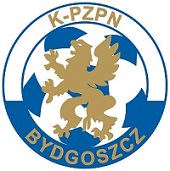                                                     WNIOSEK  O   WERYFIKACJĘ BOISKAKlub:Boisko/Boiska:Oświetlenie: TAK/NIEImię i nazwisko (funkcja):Numer telefonu:Sposób Rozliczenia: / Gotówka/ PrzelewDane do faktury (w przypadku przelewu):